DIO è MISERICORDIOSOFoglio di preghiera	Data:________________Per favore, copia questo foglio ogni volta, per ogni partecipante del tuo gruppoInizia puntualmentePorta la Bibbia, il Libretto MIP, una matita._________________________________________________________________________________________________________________Adorazione – Adora Dio per ciò che Egli è: le Sue caratteristiche, il Suo nome, il Suo carattere  (per favore, non citare esaudimenti o richieste di preghiera durante questo tempo).Caratteristica: Dio è misericordiosoDefinizione: Dio prova per noi sentimenti di compassione e pietà, perciò di perdona e ci soccorreVersetti biblici: Esodo 34:6  -  Neemia 9:31  -  Salmo 116:5Pensieri: __________________________________________________________________________________________________________________________________________________________________________________________________CONFESSIONE – In silenzio confessa i peccati al Dio che perdonaLettura di 1 Giovanni 1:8-9_________________________________________________________________________________________________________________RINGRAZIAMENTO – Ringrazia Dio per gli esaudimenti di preghiera concreti; per quello che Egli ha fatto – 1 Tessalonicesi 5:18(per favore nessuna richiesta di preghiera durante questo tempo).Versetti biblici: 1 Pietro 2:10 – Tito 3:5Appunti personali: ______________________________________________________________________INTERCESSIONE – Intercedi presso Dio in favore di altri. Forma dei gruppi con due o tre partecipanti. La responsabile legge un passo biblico.Intercessione per i nostri figli. Ogni mamma prega per il proprio figlio.Versetti biblici: Luca 6:36“Ti preghiamo, Signore, affinché _________________ (nome del figlio/a) impari ad essere misericordioso, pronto ad avere pietà e a soccorrere coloro che cadono.”Figlio n° 1: _______________________________________________________Figlio n° 2: _______________________________________________________Figlio n° 3: _______________________________________________________Richieste particolari:Figlio n° 1: _______________________________________________________Figlio n° 2: _______________________________________________________Figlio n° 3: _______________________________________________________Intercessione per gli insegnanti Versetti biblici: Ebrei 4:16  -  Atti 26:18 -  Matteo 5:7 - Giuda 2“Ti preghiamo, Signore, affinché ____________________ (nomi degli insegnanti) possano cercare la Tua misericordia e accostarsi con piena fiducia al trono della Tua grazia.”Richieste particolari: _______________________________________________________Intercessione per la scuolaPregare per un risveglio spirituale della scuola e per la protezione di ognuno.“Ti preghiamo, Signore, affinché nella scuola ____________________ (nome della scuola) regni uno spirito di misericordia e non di giudizio malevole, e ognuno possa conoscere che Tu sei misericordioso.”Intercessione per MIPPregare affinché ogni scuola sia coperta dalla preghiera.Pregare affinché il ministero MIP sia protetto, mantenendolo incontaminato e puro.Versetti biblici: Giuda 2 - “Ti preghiamo, Signore, affinché la Tua misericordia sia moltiplicata per ogni gruppo MIP, nella pace e nell’amore.“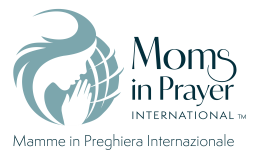 Esortazione: Le richieste di preghiera del gruppo sono confidenziali
e rimangono nel gruppo! 